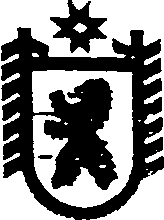 Республика КарелияАДМИНИСТРАЦИЯ СЕГЕЖСКОГО МУНИЦИПАЛЬНОГО РАЙОНАРАСПОРЯЖЕНИЕот  02  августа  2017 года    №  75 - рСегежаО   проведении  конкурса на замещение  вакантной   ведущей должности   муниципальной службы начальника отдела строительства и жилищно-коммунального хозяйства администрации Сегежского  муниципального района 	В соответствии с Положением  о порядке проведения конкурса на замещение должности муниципальной службы органов местного самоуправления Сегежского муниципального района, утвержденным решением Совета Сегежского муниципального района от 26.07.2007 № 136 (в редакции решений от 16.04.2008 № 235, от 01.06.2009                  № 393, от 30.03.2010  № 65,  от 28.02.2011 № 156, от 27.02.2014 № 44):    	1. Провести  конкурс  на  замещение вакантной ведущей должности муниципальной службы  начальника отдела строительства и жилищно-коммунального хозяйства администрации Сегежского  муниципального района (далее - конкурс).2. Для  проведения конкурса образовать  конкурсную комиссию (далее - комиссия) и утвердить её  в следующем составе:3.   Председателю комиссии  Антоновой Е.Н.:     	1)   4 сентября 2017 года  в 15.30 часов провести конкурс;     	2) до 8 сентября 2017 года предоставить главе администрации Сегежского муниципального района Ю.В.Шульговичу решение комиссии.4. Н.И.Павловой, главному специалисту управления делами администрации Сегежского муниципального района, до 9 августа 2017 г. направить в газету «Доверие» и разместить в информационно-телекоммуникационной сети «Интернет» на официальном сайте администрации Сегежского муниципального района http://home.onego.ru/~segadmin/ объявление о проведении конкурса.        И.о. главы администрации Сегежского муниципального района                                                                 Е.Н.АнтоноваРазослать: в дело, УД, членам комиссии - 4.Антонова Е.Н. Алексеева Г.С.Антонова Е.Н. Алексеева Г.С.-   заместитель главы  администрации Сегежского муниципального района по социальным вопросам, председатель комиссии- заместитель председателя Совета Сегежского муниципального района, заместитель председателя комиссии-   заместитель главы  администрации Сегежского муниципального района по социальным вопросам, председатель комиссии- заместитель председателя Совета Сегежского муниципального района, заместитель председателя комиссииХренова С.В. Хренова С.В. - ведущий специалист управления делами администрации Сегежского муниципального района,  секретарь  комиссии- ведущий специалист управления делами администрации Сегежского муниципального района,  секретарь  комиссииРепешова Г.Д.Мешкуть М.Н.- начальник управления делами администрации Сегежского муниципального района- консультант юридического отдела администрации Сегежского муниципального района